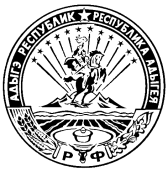 МИНИСТЕРСТВО ФИНАНСОВ РЕСПУБЛИКИ АДЫГЕЯП Р И К А Зот 9 января 2014 года                                                                                                                    № 3-Аг. МайкопОб утверждении Порядка приостановления (сокращения) предоставления межбюджетных трансфертов местным бюджетам из республиканского бюджета Республики АдыгеяВо исполнение статьи 136 Бюджетного кодекса Российской Федерации п р и к а з ы в а ю:1. Утвердить Порядок приостановления (сокращения) предоставления межбюджетных трансфертов местным бюджетам из республиканского бюджета Республики Адыгея согласно приложению.2. Признать утратившими силу:- приказ Министерства финансов Республики Адыгея от 1 апреля 2008 года № 51-А «Об утверждении Порядка приостановления (сокращения) предоставления межбюджетных трансфертов (за исключением субвенций) из республиканского бюджета Республики Адыгея в случае несоблюдения органами местного самоуправления Республики Адыгея условий их предоставления»;- приказ Министерства финансов Республики Адыгея от 13 февраля 2012 года  № 28-А «О внесении изменений в Порядок приостановления (сокращения) предоставления межбюджетных трансфертов (за исключением субвенций) из республиканского бюджета Республики Адыгея в случае несоблюдения органами местного самоуправления Республики Адыгея условий их предоставления».3. Контроль за исполнением настоящего приказа возложить на Первого заместителя Министра финансов Республики Адыгея Е.М. Литвинову.Министр										Д.З. ДолевПриложение к приказу Министерства финансов Республики Адыгеяот  9 января 2014 года  № 3-АПорядокприостановления (сокращения) предоставления межбюджетныхтрансфертов местным бюджетам из республиканского бюджетаРеспублики АдыгеяНастоящий Порядок определяет основания и правила приостановления (сокращения) предоставления межбюджетных трансфертов местным бюджетам из республиканского бюджета Республики Адыгея (далее – республиканский бюджет) в случае несоблюдения органами местного самоуправления условий предоставления межбюджетных трансфертов из республиканского бюджета  по основаниям, предусмотренным пунктом 3 настоящего Порядка. 2. Для целей настоящего Порядка применяются следующие основные термины:1) приостановление предоставления межбюджетных трансфертов местному бюджету - прекращение перечисления с определенной даты межбюджетных трансфертов бюджету соответствующего муниципального образования до момента устранения нарушений, послуживших основанием соответствующего прекращения, в течение финансового года;2) сокращение предоставления межбюджетных трансфертов  местному бюджету - уменьшение объема предоставляемых межбюджетных трансфертов бюджету соответствующего муниципального образования  в текущем финансовом году путем уменьшения лимитов бюджетных обязательств на сумму не устраненного нарушения, без последующей отмены.3. Основаниями для приостановления (сокращения) предоставления межбюджетных трансфертов являются:1) принятие и исполнение местного бюджета с нарушением предельного значения дефицита, установленного пунктом 3 статьи 92.1 Бюджетного кодекса Российской Федерации;2) принятие и исполнение местного бюджета с нарушением предельного значения муниципального долга, установленного пунктом 3 статьи 107 Бюджетного кодекса Российской Федерации;3) превышение установленных Кабинетом Министров Республики Адыгея нормативов формирования расходов на содержание органов местного самоуправления муниципальными образованиями, в бюджетах которых доля межбюджетных трансфертов из других бюджетов бюджетной системы Российской Федерации (за исключением субвенций, а также предоставляемых муниципальным образованиям за счет средств Инвестиционного фонда Российской Федерации и инвестиционных фондов субъектов Российской Федерации субсидий и межбюджетных трансфертов на осуществление части полномочий по решению вопросов местного значения в соответствии с заключенными соглашениями) и (или) налоговых доходов по дополнительным нормативам отчислений в размере, не превышающем расчетного объема дотации на выравнивание бюджетной обеспеченности (части расчетного объема дотации), замененной дополнительными нормативами отчислений, в течение двух из трех последних отчетных финансовых лет превышала 10 процентов собственных доходов местного бюджета;4) установление и исполнение расходных обязательств, не связанных с решением вопросов, отнесенных Конституцией Российской Федерации, федеральными законами, законами Республики Адыгея к полномочиям соответствующих органов местного самоуправления, муниципальными образованиями, в бюджетах которых доля межбюджетных трансфертов из других бюджетов бюджетной системы Российской Федерации (за исключением субвенций, а также предоставляемых муниципальным образованиям за счет средств Инвестиционного фонда Российской Федерации и инвестиционных фондов субъектов Российской Федерации субсидий и межбюджетных трансфертов на осуществление части полномочий по решению вопросов местного значения в соответствии с заключенными соглашениями) и (или) налоговых доходов по дополнительным нормативам отчислений в размере, не превышающем расчетного объема дотации на выравнивание бюджетной обеспеченности (части расчетного объема дотации), замененной дополнительными нормативами отчислений, в течение двух из трех последних отчетных финансовых лет превышала 30 процентов собственных доходов местного бюджета;5) муниципальными образованиями, в бюджетах которых доля межбюджетных трансфертов из других бюджетов бюджетной системы Российской Федерации (за исключением субвенций, а также предоставляемых муниципальным образованиям за счет средств Инвестиционного фонда Российской Федерации и инвестиционных фондов субъектов Российской Федерации субсидий и межбюджетных трансфертов на осуществление части полномочий по решению вопросов местного значения в соответствии с заключенными соглашениями) и (или) налоговых доходов по дополнительным нормативам отчислений в размере, не превышающем расчетного объема дотации на выравнивание бюджетной обеспеченности (части расчетного объема дотации), замененной дополнительными нормативами отчислений, в течение двух из трех последних отчетных финансовых лет превышали 70 процентов объема собственных доходов местных бюджетов:- незаключение или невыполнение условий соглашений о мерах по повышению эффективности использования бюджетных средств и увеличению поступлений налоговых и неналоговых доходов местного бюджета; - непредставление местной администрацией в установленном Кабинетом Министров Республики Адыгея порядке документов и материалов, необходимых для подготовки заключения о соответствии требованиям бюджетного законодательства Российской Федерации внесенного в представительный орган муниципального образования проекта местного бюджета на очередной финансовый год и плановый период;  - неустранение нарушений бюджетного законодательства, отраженных в заключении о соответствии требованиям бюджетного законодательства Российской Федерации внесенного в представительный орган муниципального образования проекта местного бюджета на очередной финансовый год плановый период  до 1 апреля  очередного финансового года;  6) невозврат либо несвоевременный возврат бюджетного кредита финансовыми органами муниципальных образований, полученного из республиканского бюджета; 7) неперечисление либо несвоевременное перечисление финансовым органом муниципального образования платы за пользование бюджетным кредитом, полученным из республиканского бюджета; 8) выявление фактов использования средств межбюджетных трансфертов, имеющих целевое назначение, не по целевому назначению, а также бюджетных кредитов местным бюджетам, предоставленным из республиканского бюджета. 4. В случае выявления нарушений, указанных в пункте 3 настоящего Порядка, Министерство финансов Республики Адыгея (далее - Министерство) вправе принять решение о приостановлении (сокращении) предоставления межбюджетных трансфертов до приведения в соответствие с требованиями бюджетного законодательства положений, обуславливающих условия предоставления межбюджетных трансфертов.5. Не подлежит приостановлению (сокращению) предоставление субвенций местным бюджетам  из республиканского бюджета, за исключением субвенций, предоставляемых бюджетам муниципальных районов на осуществление государственных  полномочий Республики Адыгея по расчету и предоставлению дотаций бюджетам поселений. Министерство вправе принять решение о приостановлении (сокращении) предоставления субвенций бюджетам муниципальных районов на осуществление государственных полномочий Республики Адыгея  по расчету и предоставлению дотаций бюджетам поселений в пределах объема дотаций, подлежащих перечислению в бюджеты поселений, органы местного самоуправления которых не выполнили условий предоставления межбюджетных трансфертов из республиканского бюджета.6. Решение о приостановлении (сокращении) предоставления межбюджетных трансфертов из республиканского бюджета соответствующему местному бюджету  принимается Министром на основании данных отчетов об исполнении местных бюджетов и информации о выявленных нарушениях органами местного самоуправления условий предоставления межбюджетных трансфертов из республиканского бюджета, поступающей от:а) структурных подразделений Министерства;б) Прокуратуры Республики Адыгея;в) Контрольно-счетной палаты Республики Адыгея;г) главных распорядителей средств республиканского бюджета;д) Управления государственного финансового контроля Республики Адыгея;е) федеральных органов, осуществляющих финансовый контроль. Информация должна содержать наименование соответствующего межбюджетного трансферта с указанием кодов классификации расходов бюджетов бюджетной системы Российской Федерации, наименование соответствующего муниципального образования, описание нарушения, а также предложения о приостановлении (сокращении) предоставления межбюджетных трансфертов.  7. Определение соответствия параметров местных бюджетов в процессе их исполнения требованиям бюджетного законодательства Российской Федерации и условиям предоставления межбюджетных трансфертов из республиканского бюджета осуществляется Министерством ежеквартально в рамках проведения мониторинга и оценки качества управления муниципальными финансами и соблюдения муниципальными образованиями требований бюджетного законодательства в соответствии с постановлением Кабинета Министров Республики Адыгея от 20 января 2010 года № 5 «О Порядке проведения мониторинга и оценки качества управления муниципальными финансами и соблюдения муниципальными образованиями требований бюджетного законодательства».8. Решение о приостановлении предоставления межбюджетных трансфертов принимается в случаях выявления нарушений, указанных в подпунктах 1-7 пункта 3 настоящего Порядка, до 1 декабря текущего финансового года. Решение о сокращении предоставления межбюджетных трансфертов  принимается в течение финансового года по основаниям, указанным в подпункте 8 пункта 3 настоящего  Порядка, а также в случаях неустранения нарушений бюджетного законодательства по основаниям, указанным в подпунктах 1-7 пункта 3 настоящего Порядка, по состоянию на 1 декабря текущего финансового года. 9. Решения о приостановлении (сокращении) предоставления межбюджетных трансфертов местным бюджетам из республиканского бюджета принимаются в форме приказа Министерства согласно приложениям № 1 и № 2 к настоящему Порядку в течение 20 календарных дней со дня получения информации о выявленных нарушениях.10. Проект приказа Министерства о приостановлении (сокращении) предоставления межбюджетных трансфертов из республиканского бюджета бюджету соответствующего муниципального образования готовит Отдел межбюджетных отношений, сводного планирования и мониторинга муниципальных финансов Министерства.  Проект приказа согласовывается с отделом Министерства, курирующим соответствующее направление расходов республиканского бюджета.11. Копия приказа Министерства о приостановлении предоставления межбюджетных трансфертов направляется Отделом межбюджетных отношений, сводного планирования и мониторинга муниципальных финансов Министерства  в Управление бюджетного учета и отчетности исполнения бюджетов Министерства, органу, направившему информацию о выявленных нарушениях, в соответствии с пунктом 6 настоящего Порядка, главному распорядителю, указанному в приказе Министерства и финансовому органу соответствующего муниципального образования не позднее следующего рабочего дня с даты его подписания.12. Прекращение санкционирования операций по перечислению указанных межбюджетных трансфертов из республиканского бюджета бюджету соответствующего муниципального образования производится Управлением бюджетного учета и отчетности исполнения бюджетов Министерства, осуществляющим перечисление указанных межбюджетных трансфертов бюджету соответствующего муниципального образования не позднее чем через два рабочих дня с даты получения соответствующего приказа.13. Решение об отмене приостановления предоставления межбюджетных трансфертов принимается Министром не позднее 1 декабря текущего финансового года.14. Отмена приостановления предоставления межбюджетных трансфертов осуществляется при получении Министерством  от органа, направившего информацию о выявленных нарушениях, в соответствии с пунктом 6 настоящего Порядка, либо от соответствующего муниципального образования  информации, подтверждающей устранение органами местного самоуправления нарушений, указанных в пункте 3 настоящего Порядка.15. Отдел межбюджетных отношений, сводного планирования и мониторинга муниципальных финансов Министерства в течение пяти календарных дней с момента получения Министерством информации об устранении органами местного самоуправления нарушений условий предоставления межбюджетных трансфертов готовит проект приказа об отмене приостановления предоставления межбюджетных трансфертов по форме, установленной приложением № 3 к настоящему Порядку.16. Копия приказа Министерства финансов Республики Адыгея об отмене приостановления предоставления межбюджетных трансфертов направляется Отделом межбюджетных отношений, сводного планирования и мониторинга муниципальных финансов Министерства  в Управление бюджетного учета и отчетности исполнения бюджетов Министерства, органу, направившему информацию о выявленных нарушениях, в соответствии с пунктом 6 настоящего Порядка, главному распорядителю, указанному в приказе Министерства  и финансовому органу соответствующего муниципального образования не позднее следующего рабочего дня с даты его издания.17. Возобновление санкционирования Управлением бюджетного учета и отчетности исполнения бюджетов Министерства операций по перечислению указанных межбюджетных трансфертов из республиканского бюджета  бюджету соответствующего муниципального образования  производится не позднее, чем через два рабочих дня с даты получения соответствующего приказа.18. Приказ Министерства о сокращении предоставления межбюджетных трансфертов направляется отделом межбюджетных отношений, сводного планирования и мониторинга муниципальных финансов в Управление бюджетного учета и отчетности исполнения бюджетов Министерства, органу, направившему информацию о выявленных нарушениях условий предоставления межбюджетных трансфертов в соответствии с пунктом 3 настоящего Порядка, главному распорядителю средств республиканского бюджета, указанному в приказе Министерства и финансовому органу соответствующего муниципального образования не позднее следующего рабочего дня с даты его издания.19. В случае сокращения предоставления межбюджетных трансфертов бюджету соответствующего муниципального образования, размер такого сокращения равен сумме выявленного нарушения.20. Сокращенные межбюджетные трансферты восстановлению не подлежат.21. Первоочередному сокращению подлежат дотации бюджетам муниципальных образований, включая дотации на выравнивание бюджетной обеспеченности муниципальных районов (городских округов), и иные межбюджетные трансферты.22. В случае если расчетный объем сокращения предоставления межбюджетных трансфертов местным бюджетам из республиканского бюджета больше объема дотаций и иных межбюджетных трансфертов, подлежащих перечислению бюджету муниципального образования, сокращению подлежат субсидии из республиканского бюджета бюджетам соответствующих муниципальных образований.23. В случае превышения расчетного объема сокращения предоставления межбюджетных трансфертов из республиканского бюджета бюджету соответствующего муниципального образования над объемом межбюджетных трансфертов (за исключением субвенций), предусмотренным для соответствующего муниципального образования  на период, оставшийся до конца текущего финансового года, сокращение производится на объем межбюджетных трансфертов, предусмотренный для соответствующего муниципального образования на период, оставшийся до конца текущего финансового года.МИНИСТЕРСТВО ФИНАНСОВ РЕСПУБЛИКИ АДЫГЕЯП Р И К А Зот________________                                                                                                       №____________г. МайкопВ соответствии с приказом Министерства финансов  Республики Адыгея от ______________ г. № ______ «Об утверждении Порядка приостановления (сокращения) предоставления межбюджетных трансфертов местным бюджетам из республиканского бюджета Республики Адыгея»п р и к а з ы в а ю:1. _______________________________________________________________(наименование и код главного распорядителя средств республиканского бюджета Республики Адыгея)         приостановить  с  ______      _______________  20_____    г.   предоставление                  __________________________________________________________ бюджету (название и код классификации расходов соответствующего межбюджетного трансферта)_______________________________________________________________________________________________,(наименование муниципального образования)в связи с выявлением факта _____________________________________________________________________________________________________________.(содержание нарушения условий предоставления межбюджетных трансфертов)2. Контроль за исполнением настоящего приказа возложить на  __________________________________________________________________.(должность, Ф.И.О. должностного лица)Министр                                                                                                 Д.З. ДолевПриложение  № 2к Порядку приостановления (сокращения) предоставления межбюджетных трансфертов местным бюджетам из  республиканского бюджета Республики АдыгеяМИНИСТЕРСТВО ФИНАНСОВ РЕСПУБЛИКИ АДЫГЕЯП Р И К А Зот________________                                                                                                       №____________г. МайкопО сокращении предоставления межбюджетных трансфертов из республиканского  бюджета Республики Адыгея бюджету _____________________________(наименование муниципального образования) В соответствии с приказом Министерства финансов  Республики Адыгея от ______________ г. № ______ «Об утверждении Порядка приостановления (сокращения) предоставления межбюджетных трансфертов местным бюджетам из республиканского бюджета Республики Адыгея»п р и к а з ы в а ю:___________________________________________________________                        (наименование и код главного распорядителя средств республиканского бюджета Республики Адыгея)         сократить  в 20_____ г.  предоставление _________________________________________________________________________________________ бюджету       (название и код классификации расходов соответствующего межбюджетного трансферта)__________________________________________________________________(наименование муниципального образования)на _________ рублей в связи с выявлением факта_______________________ _________________________________________________________________.(содержание нарушения условий предоставления межбюджетных трансфертов)2. Отделу ______________________________ Министерства финансов                                           (наименование курирующего отдела)Республики Адыгея обеспечить внесение соответствующих изменений в сводную бюджетную роспись республиканского бюджета Республики Адыгея.3. Контроль за исполнением настоящего приказа возложить на  __________________________________________________________________.(должность, Ф.И.О. должностного лица)  Министр                                                                                  Д.З. ДолевМИНИСТЕРСТВО ФИНАНСОВ РЕСПУБЛИКИ АДЫГЕЯП Р И К А Зот________________                                                                                                       №____________г. МайкопОб отмене  приостановления  предоставления межбюджетных трансфертов из республиканского  бюджета Республики Адыгея бюджету _____________________________(наименование муниципального образования) В соответствии с приказом Министерства финансов  Республики Адыгея от ______________ г. № ______ «Об утверждении Порядка приостановления (сокращения) предоставления межбюджетных трансфертов местным бюджетам из республиканского бюджета Республики Адыгея»п р и к а з ы в а ю:1. _______________________________________________________________(наименование и код  главного распорядителя средств республиканского бюджета Республики Адыгея)         отменить  с __   _____________ 20_____г. приостановление   предоставления __________________________________________________________ бюджету                    ( название и код классификации расходов соответствующего межбюджетного трансферта)  ________________________________________________________________,(наименование муниципального образования)введенное      приказом     Министерства     финансов     Республики Адыгея     от __  _______  ____ г. №___ в связи с устранением ранее выявленного нарушения условия  предоставления   межбюджетных  трансфертов __________________________________________________________________.(содержание нарушения условий предоставления межбюджетных трансфертов)2. Контроль за исполнением настоящего приказа возложить на  __________________________________________________________________.(должность, Ф.И.О. должностного лица)Министр                                                                                                Д.З. ДолевПриложение № 1к  Порядку приостановления (сокращения) предоставления межбюджетных трансфертов местным бюджетам из  республиканского бюджета Республики АдыгеяО приостановлении предоставления межбюджетных трансфертов из республиканского  бюджета Республики Адыгея бюджету _____________________________(наименование муниципального образования) Приложение №  3к Порядку приостановления (сокращения) предоставления межбюджетных трансфертов местным бюджетам из  республиканского бюджета Республики Адыгея